- принимается на Управляющем Совете и утверждается приказом руководителя Учреждения; 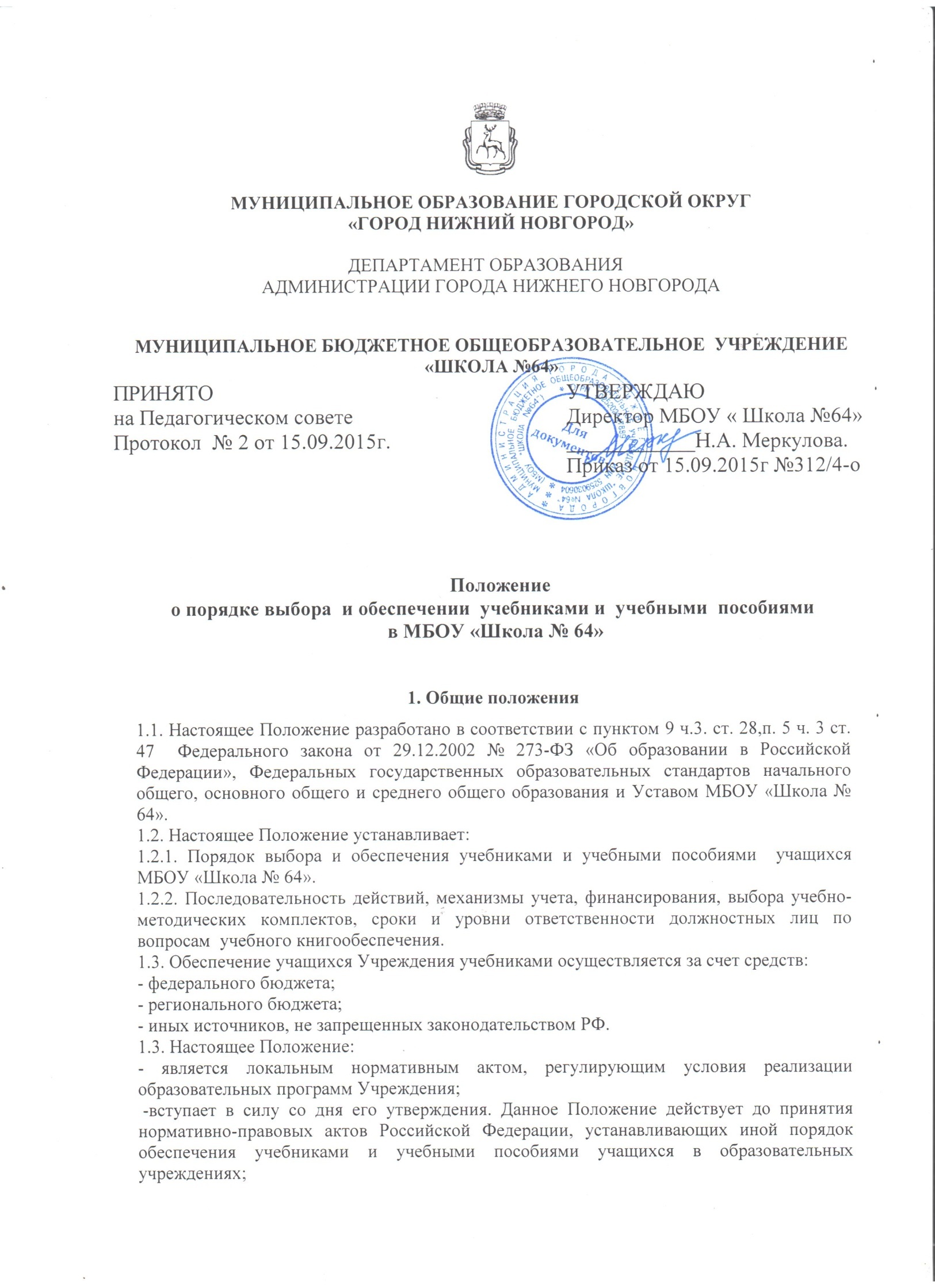 - после внесения изменений в настоящее Положение или принятие его в новой редакции предыдущая редакция Положения утрачивает силу. 1.4. При организации образовательной деятельности допустимо использование учебно- методического обеспечения из одной предметно-методической линии;2. Учет библиотечных фондов учебников Учреждения2.1. Учреждение формирует библиотечный фонд учебников, осуществляет учет учебников, входящих в данный фонд, обеспечивает их сохранность и несет за них материальную ответственность.2.2. Учет библиотечных фондов учебников осуществляется заведующим школьной библиотекой в соответствии с Порядком учета библиотечных фондов учебной литературы общеобразовательного учреждения, утвержденным приказом Министерства образования РФ от 24.08.2000 № 2488.2.3. Учет библиотечных фондов учебников отражает поступление учебников, их выбытие, величину всего фонда учебников и служит основой для обеспечения сохранности фонда учебников, правильного его формирования и использования, контроля  наличия и движения учебников.2.4. Учет библиотечных фондов учебников осуществляется на основании следующих документов: Книга суммарного учета учебников, Картотека учета учебников, Книга регистрации учетных карточек учебников. Учету подлежат все виды учебников, включенные в библиотечный фонд.2.5. Суммарный учет всех видов документов, поступающих или выбывающих из фонда библиотеки, осуществляется Книгой суммарного учета учебников. Книга суммарного учета является документом финансовой отчетности и служит основанием для контроля  состояния и движения  учебного фонда.2.6. Данные книги суммарного учета используются для отражения состояния фонда школьной библиотеки при заполнении отчетной документации, сведений о материальной базе учреждения, инвентаризационных ведомостей и др.2.7. Библиотечный фонд учебников учитывается и хранится в библиотеке учреждения.3. Механизм обеспечения учебной литературой3.1. Механизм выбора учебников и учебных пособий включает в себя: - инвентаризацию библиотечных фондов учебников. Работник библиотеки  Учреждения совместно с учителями и заместителем директора по УВР  анализирует состояние обеспеченности фонда библиотеки учебниками, выявляет дефицит, передает результат инвентаризации руководителю Учреждения; - формирование списка учебников и учебной литературы на предстоящий учебный год; - информирование учащихся и их родителей (законных представителей) о перечне учебников, входящих в комплект для обучения в данном классе, о наличии их в библиотеке школы; - оформление стенда на период летних каникул для учащихся и их родителей (законных представителей) со списками учебников и дидактическими материалами и порядком обеспечения учебниками учащихся в предстоящем учебном году. Информация, размещенная на стенде, дублируется на официальном сайте Учреждения,  на родительских собраниях.3.2. Процесс работы по формированию списка учебников и учебных пособий включает следующие этапы: - работа педагогического коллектива с Федеральным перечнем учебников, рекомендованных (допущенных) к использованию в образовательных учреждениях; - подготовка перечня учебников, планируемых к использованию в новом учебном году; -составление списка заказа учебников и учебных пособий на следующий учебный год; - принятие списка учебников на педагогическом совете Учреждения; -заключение договора с поставщиком о закупке учебной литературы; - приобретение учебной литературы. 3.3. Обязательные условия к приобретаемым учебникам и учебным пособиям: - допускается использование только учебно-методических комплектов, утвержденных и введенных в действие приказом руководителя Учреждения, входящих в утвержденные федеральные перечни учебников, рекомендованных (допущенных) Министерством образования и науки Российской Федерации к использованию в образовательной деятельности;-приобретение учебников и учебных пособий для учащихся возможно исключительно в соответствии со Списком учебников для использования в образовательной деятельности на предстоящий учебный год;- при переходе на Федеральные государственные образовательных стандарты для организации образовательной деятельности в классах приобретаются учебники в соответствии с федеральным перечнем учебников с грифом «ФГОС»за счет  средств субвенции из областного бюджета на обеспечение общеобразовательной деятельности и дополнительных финансовых средств, полученных в порядке, установленном законодательством Российской Федерации.3.4. В целях обеспечения учебниками Учреждение взаимодействует с другими образовательными учреждениями района, города.3.5. Учреждение организует образовательную деятельность в соответствии с утвержденными образовательными  программами и учебно -методическим комплексом образовательной деятельности   (далее УМК).3.6.Учреждение организует контроль  соблюдения преемственности в работе учителей по утвержденному списку учебников.3.8. Учреждение обеспечивает достоверность информации об имеющихся в фонде школьной библиотеки учебниках, в том числе полученных от родителей (законных представителей) в дар Учреждению (достоверность оформления заявки на учебники), в соответствии с утвержденным  и реализуемым УМК и имеющимся фондом школьной библиотеки.3.9. Осуществляет контроль за сохранностью учебников, выданных учащимся, за максимальным использованием ресурсов обменного фонда.4. Правила  книгообеспечения и финансирование4.1. Учащиеся в полном объеме обеспечивается бесплатными учебниками по обязательным для изучения предметам из фондов школьной библиотеки. Учебниками по  предметам, имеющими практико-ориентированную направленность: музыка, изобразительное искусство, физическая культура, технология  учащиеся обеспечиваются во время работы на уроке.4.2.  Вновь прибывшие учащиеся  в течение учебного года обеспечиваются учебниками из библиотечного фонда в случае их наличия в фонде, в случае отсутствия – обеспечиваются путем перераспределения  учебников между другими школами.4.3. Приобретение книгоиздательской продукции (методических пособий и других изданий) педагогическими работниками осуществляется самостоятельно.4.4. Наглядные, звуковые и цифровые образовательные ресурсы приобретаются за счет средств  субвенций на обеспечение общеобразовательной деятельности на основании заказа Учреждения.5. Об  учебно -методическом  обеспечении5.1. Учебно -методическое  обеспечение образовательной деятельности Учреждения является частью образовательной программы Учреждения.5.2.Учебно -методическое  обеспечение образовательной деятельности отражается в УМК (учебно – методический комплекс) – документ, отражающий перечень программ, реализуемых Учреждением в текущем учебном году и обеспеченность их учебниками и методическими пособиями.5.3. Перечень Учебно -методического  обеспечения составляется заместителем директора и заведующей библиотекой на основе предложений учителей. УМК ежегодно принимается педагогическим советом  Учреждения (в составе образовательной программы), проходит процедуру согласования с Методическим  советом Учреждения и утверждается приказом директора Учреждения.5.4. Учреждение вправе реализовать любые программы, рекомендованные Министерством образования и науки РФ и обеспеченные учебниками из федеральных перечней.5.5. Допускается использование только учебно-методических комплектов, принятых педагогическим советом Учреждения, согласованных с Методическим советом Учреждения и утвержденных приказом директора учреждения, входящих в утвержденные федеральные перечни учебников, рекомендованных (допущенных)  Министерством образования и науки РФ к использованию в образовательной деятельности.5.6. При организации учебной деятельности необходимо использовать учебно-методические  комплекты из одной предметно-методической линии.6.Ответственность6.1. Руководитель Учреждения несет ответственность за: - соответствие используемых в образовательной деятельности учебников и учебных пособий федеральному перечню учебников, рекомендованных (допущенных) Министерством образования и науки Российской Федерации к использованию в образовательной деятельности.6.2. Заместитель директора по учебной работе несет ответственность за: - определение списка учебников в соответствии с утвержденными федеральными перечнями учебников, рекомендованных или допущенных к использованию в образовательной деятельности в имеющих государственную аккредитацию и реализующих образовательные программы общего образования образовательных учреждениях, а также учебных пособий, допущенных к использованию в образовательной деятельности в таких образовательных учреждениях; -  осуществление контроля использования педагогическими работниками в ходе образовательной деятельности учебных пособий и материалов, учебников в соответствии  со списком учебников и учебных пособий, определенным Учреждением,  с образовательной программой, утвержденной приказом руководителя Учреждения.6.3. Заведующий библиотекой несет ответственность за: - достоверность информации об имеющихся в фонде библиотеки Учреждения учебниках и учебных пособиях; - достоверность оформления заявки на учебники и учебные пособия в соответствии с реализуемыми Учреждения образовательными программами и имеющимся фондом библиотеки Учреждения; - достоверность информации об обеспеченности учебниками и учебными пособиями учащихся на начало учебного года; - осуществление контроля за сохранностью учебников и учебных пособий, выданных учащимся. 6.4. Руководитель методического объединения несет ответственность за: - качество проведения процедуры согласования перечня учебников и учебных пособий на соответствие: -  учебно-методическому обеспечению из одной предметно-методической линии;  - требованиям федерального государственного образовательного стандарта; -  федеральному перечню учебников; -   образовательным программам, реализуемым Учреждением; -   определение минимального перечня дидактических материалов для учащихся (рабочие тетради, контурные карты и т.д.), в соответствии с образовательными программами, реализуемыми в Учреждение; -  достоверность информации для формирования списка учебников и учебных пособий для учащихся на предстоящий учебный год.